 Kavita Sharma	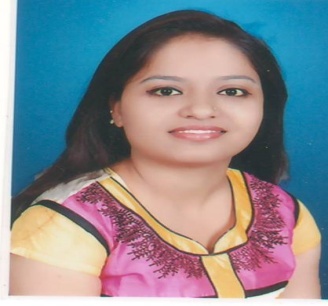 E-mail: kavitasharma1871@gmail.comPhone: +91-93296-71187/91656-83297 (M) Present AddressPermanent Address193,Akhand Nagar Airport RoadIndore (M.P)         Pin Code – 452005193,Akhand Nagar Airport RoadIndore (M.P)         Pin Code – 452005OBJECTIVESeeking an exciting career as the best teacher with opportunities for career growth and to keep up with the cutting edge of the teaching technologies. By using my new realm of knowledge & my strong passion for student’s development, together with skills and experience that will enable me to make significant changes in our college at national & international level.PROFESSIONAL SUMMARY	M. Tech in Computer Science from  SCS&IT, DAVV INDOREM.SC. in Computer Science from  SCS&IT, DAVV INDORE                                                                                                                                                                      B.SC. in Computer Science from  Govt. Maharani Laxmi  Bai  Girls P. G. Collage  INDOREPGDCA from MCU BhopalACEDAMIC PROFILEACEDAMIC PROFILEACEDAMIC PROFILEACEDAMIC PROFILEACEDAMIC PROFILEDegreeSpecializationInstitution/schoolMonth-YearPerformanceM.TechComputer Science(SCS&IT) School of Computer Science & IT ,DAVV IndoreMay -201666.65%M.SCComputer Science(SCS&IT) School of Computer Science & IT,DAVV IndoreJune-201459.42%P.G.D.C.A----------------M.C. University, Bhopal May-201362.40%B.Sc.Computer Science Govt. Maharani  Laxmi Bai Girls PG College, Indore June-201267.32%HigherSecondaryScience (Maths)Govt. Sharda Girls H.S. School IndoreMarch-200954.4%(PCM)HighSchool----------------Govt. Sharda Girls H.S. School IndoreMarch-200764.4%SKILL SETProgramming Language:  C, C++, Core Java, and Android.Data Base, Operating SystemMP Online ERP(Enterprise resource planning)AREA OF INTERESTObject-Oriented Programming Concepts, Computer  Network, Operating System & Memory Management,  Software Engineering.WORK EXPERIENCEProjects:Women Security System.Dynamics of Malware Spread In Peer to Peer Network Application.The Bakery Management system.Assistant Professor  Idyllic Institute Of Management  ‘July 2017 - Present .ACHIEVMENTSCertificate Of  IJARCET for the completed course on  “Android Application For Women Security System”.Certificate Of IJIRST for the completed course on “Advance Women Security System Based On Android”.M. TECH PROJECTWoman Security SystemSecurity for women has become a major issue as the number of crimes over women and girls increasing day-by-day. This paper describes about women safety and their security by using electronic device to both detect The problem & alert Authorities This paper suggests a new perspective to use technology to protect women. we use an android based smart phone with an integrated feature that alert and provide location based Information. This Document describe GPS and GSM based “Women Security System “that provides the combination of GPS devices as- well-as provide alerts and message with an emergency button Trigger. Whenever somebody is in Trouble They Only have to press Volume Key Button After that a message alert is sent to Register Contact list and a Voice Call to the Number registered first and give a message “I AM In TROUBLE PLEASE HELP ME” Now a day safety of women is becoming very poor with the help of this Application The project was development in Android Which Graphical User Interface it provide the level of reliability, availability and compatibility .All these make Android an appropriate language for this project because Android language is based on JAVA language.   M.SC. PROJECTS In this Project We developed an analytic model to understand the dynamics of malware spread in P2P network. The need for analytic framework incorporating user characteristics (e.g.,offline to online transitional behavior) and communication patterns (e.g.,the average neighborhood size) was put forth by quantifying their influence on the basic reproduction ratio.it was shown that models that do not incorporate the above features run the risk of grossly overestimating R0 and thus falsely report the presence of an epidemic .PERSONAL PROFILEPERSONAL PROFILEPERSONAL PROFILEName:Kavita SharmaDate of Birth:01/07/1992Nationality:IndianGender:FemaleMarital Status:SingleReligion:HinduLanguages:English, Hindi,                                     Permanent Address:193,Akhan Nagar Airport Road IndoreREFERENCESREFERENCESREFERENCES1.   Dr. Ugrasen Suman2.  Mr. Anand MoreProfessor,Professor,Software Engineering                                                                              Maintenance EngineerSchool of Computer Science & Information Technology, Indore  School of Computer Science & Information Technology,  IndorePh.No.- +91 - 731–2438509 Ph.No.-0731-4025548Email-  ugrasen.scs@dauniv.ac.inEmail- sugamelec@yahoo.comDECLARATIONI hereby declare that all the information provided by me in this application is factual and correct to the best of my knowledge and belief.Date: Place: Indore	                  Kavita Sharma